GI For Kids	                                             Pediatric Gastroenterology and Nutrition Services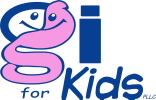 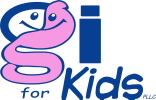 Excellent Care Every Time2100 Clinch Avenue Suite 510 ∙ Knoxville, TN 37916Phone (865) 546-3998 ∙ Fax (865) 546-1123 ∙ www.giforkids.comHome Clean Out Instructions11 Years of Age and Older*DO NOT USE FOR COLONOSCOPY PREP*Shopping List:Chocolate ExLax– Do not give if you/your child are allergic, please call for alternative.Dulcolax 5mg laxativeAssorted clear liquids (Gatorade, Powerade, light colored juices, tea, clear carbonated beverages, clear broth, Jell-o, popsicles)Optional itemsSkin barriers (Desitin, Zinc Oxide, Vaseline)Flusable wipesBaking soda for warm bath soaksStep 1:Your Child may only have clear liquids on the day of the clean out. Please ensure your child is drinking an adequate amount of fluids throughout the day.Step 2:8:00 am: Take 3 squares of ExLax followed by 8 ounces of Gatorade or Powerade.Step 3:9:00 am: Take 2 tablets of Dulcoax (5mg laxative) with 8 ounces of a clear fluids.Step 4:10:00 am: Mix 15 capfuls of Miralax with 32 ounces of Gatorade or Powerade. Allow your child to drink this over the next 3 hours.Tip: You may break this down into 4 equal parts and have your child drink every 45 minutes within the 3 hours to prevent a change in the texture of the mixture.Step 5:4:00 pm: Take 3 squares of ExLax followed by 8 ounces of Gatorade or Powerade. Progression of stools would ideally be:Formed          Soft          Liquid         ClearClear is defined as neon yellow/green in color with little to no sediment.After the Steps are complete, your child may have a light meal. If they never reach a clear watery stool as defined above, please call our office the next business day to discuss further treatment. 